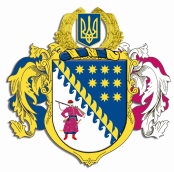 ДНІПРОПЕТРОВСЬКА ОБЛАСНА РАДАVII СКЛИКАННЯПостійна комісія обласної ради з питань комунальної власності, житлово-комунального господарства. Дніпро, просп. Олександра Поля, 2ПРОТОКОЛ № 81засідання постійної комісії обласної ради01 жовтня  2020 року10:00Присутні члени комісії: Погосян В.Е. (телеконференція),  Юревич Т.А. (телеконференція), Бутківський В.В. (телеконференція), Мельникова О.В., Романенко В.І. (телеконференція), Туровська І.Л.(телеконференція)          Відсутні члени комісії: Антіпов В.М., Кравченко П.О., Прохоренко В.А., Смирнов А.О.У роботі комісії взяли участь:Рижинков В.В. – заступник начальника управління стратегічного планування та комунальної власності.Костіна Н.С. − начальник відділу по роботі з  керівниками комунальних підприємств, закладів та установ управління стратегічного планування та комунальної власності.Виходов Є.А. – начальник відділу оренди нерухомого майна управління стратегічного планування та комунальної власності.Царік О.М. – начальник відділу комунальної власності управління стратегічного планування та комунальної власності. Головував: Погосян В.Е.Порядок денний:	1. Про діяльність КП ,,Комунгоспсервіс” за 2019 та 2020 роки.	2. Про передачу майна розташованого за адресою: м. Дніпро,           вул. Мостова, 3а.	3. Про звернення стосовно передачі у господарське віддання                    КП ,,Агропроекттехбуд” ДОР” об’єктів нерухомого майна за адресами: м. Дніпро, вул. Космонавтів, 2, вул. Каруни, 22, вул. Бехтерєва, 1.	4. Про діяльність КП ,,Лабораторія якості життя”ДОР за 2019 та 2020 роки.	5. Звіт департаменту житлово-комунального господарства та будівництва облдержадміністрації стосовно реконструкції насосних станцій №№ 1, 2 на території Любимівської сільської ради та насосної станції № 3 у с. Перше Травня. 	6. Про звернення до голови Дніпропетровської облдержадміністрації стосовно висновків рекомендацій щодо перевірки відповідності роботи департаменту житлово-комунального господарства та будівництва облдержадміністрації. 	7.Про деякі питання управління майном, що належить до спільної власності територіальних громад сіл, селищ, міст Дніпропетровської області.	8. Про трудові відносини з керівниками обласних комунальних підприємств, закладів та установ, що належать до спільної власності територіальних громад сіл,  селищ, міст Дніпропетровської області.		9. Питання діяльності окремих обласних комунальних підприємств та закладів, що належать до спільної власності територіальних громад сіл, селищ, міст Дніпропетровської області.	10. Про оренду нерухомого майна, що є спільною власністю територіальних громад сіл, селищ, міст Дніпропетровської області.		11. Різне.СЛУХАЛИ 1. Про діяльність КП ,,Комунгоспсервіс” за 2019 та 2020 роки.Інформація: Водолазький О.М. – директор КП ,,Комунгоспсервіс”. Виступили: Погосян В.Е., Мельникова О.В., Юревич Т.А. ВИРІШИЛИ: 	Інформацію Водолазький О.М. взяти до відома.Результати голосування:за 			– 6проти		 – 0утримались   	– 0 усього 		–  6СЛУХАЛИ 2. Про передачу майна розташованого за адресою: м. Дніпро,           вул. Мостова, 3а.Інформація: Борисюк Я.Д.  – директор ДОКП ,,Спецавтобаза”,          Водолазький О.М. – директор КП ,,Комунгоспсервіс”, Журавель С.М. – перший заступник директора КП ,,Комунгоспсервіс”.Виступили: Погосян В.Е., Юревич Т.А.ВИРІШИЛИ: 	1. Відповідно до рішення від 05 червня 2020 року № 610-23/VII передати нерухоме майно, розташоване за адресою: м. Дніпро, вул. Мостова, 3а та індивідуально визначене майно з господарського відання Дніпропетровського обласного комунального підприємства „Спецавтобаза” у господарське відання комунального підприємства „Комунгоспсервіс” Дніпропетровської обласної ради”.2. Встановити термін передачі зазначеного майна до 15 жовтня 2020 року.Результати голосування:за 			– 6проти		 – 0утримались   	– 0 усього 		–  6СЛУХАЛИ 3. Про звернення стосовно передачі у господарське віддання                    КП ,,Агропроекттехбуд” ДОР” об’єктів нерухомого майна за адресами: м. Дніпро, вул. Космонавтів, 2, вул. Каруни, 22, вул. Бехтерєва, 1.Інформація: Шаран І.А. – директор КП ,,Агропроекттехбуд”ДОР,          Водолазький О.М. – директор КП ,,Комунгоспсервіс”, Виступили:  Погосян В.Е. Юревич Т.А., Мельникова О.В.                ВИРІШИЛИ: 	1.--Передати майно, що належить до спільної власності територіальних громад сіл, селищ, міст Дніпропетровської області:1.1  Об’єкти нерухомого майна, розташовані за адресою: м. Дніпро, вул. Бехтерева, 1, закріплені на праві господарського відання за комунальним підприємством „Комунгоспсервіс” Дніпропетровської обласної ради” у господарське відання комунального підприємства „Агропроекттехбуд” Дніпропетровської обласної ради”.1.2. Об’єкти нерухомого майна ‒ адміністративну будівлю літ. А-1, склад літ. Б, зварювально-малярну майстерню літ. В, погріб літ. Г, столярну майстерню літ. Д, побутову літ. Е, склад ПММ літ. Ж, вбиральню літ. З, склад літ. К, навіс літ. Л, огорожу № 1-8, розташовані за адресою: м. Дніпро,         вул. Каруни, 22, закріплені на праві господарського відання за комунальним підприємством „Комунгоспсервіс” Дніпропетровської обласної ради” у господарське відання комунального підприємства „Агропроекттехбуд”. Дніпропетровської обласної ради”.2. Встановити термін передачі зазначеного майна до 26 жовтня 2020 року.Результати голосування:за 			– 6проти		 – 0утримались   	–  0 усього 		–  6	2.--Передати майно, що належить до спільної власності територіальних громад сіл, селищ, міст Дніпропетровської області:	2.1. Об’єкти нерухомого майна, розташовані за адресою: м. Дніпро, вул. Космонавтів, 2, закріплені на праві господарського відання за комунальним підприємством „Комунгоспсервіс” Дніпропетровської обласної ради” у господарське відання комунального підприємства „Агропроекттехбуд” Дніпропетровської обласної ради”.Результати голосування:за 			– 5                          проти		        – 1 (Мельникова О.В.)утримались   	–  0 усього 		–  6СЛУХАЛИ 4.	Про діяльність КП ,,Лабораторія якості життя”ДОР за 2019 та 2020 роки.Виступили: Погосян В.Е.ВИРІШИЛИ:У зв’язку з відсутністю представників КП ,,Лабораторія якості життя”ДОР розгляд порушеного питання перенести на наступне засідання комісії.	Результати голосування:за 			 – 6проти		 – 0                                                 утримались          – 0 усього 	        –  6СЛУХАЛИ 5.	Звіт департаменту житлово-комунального господарства та будівництва облдержадміністрації стосовно реконструкції насосних станцій №№ 1, 2 на території Любимівської сільської ради та насосної станції № 3 у с. Перше Травня. Інформація: Стороженко Д.І. – заступник директора департаменту житлово-комунального господарства та будівництва облдержадміністрації.Виступили: Погосян В.Е.ВИРІШИЛИ:Інформацію Стороженко Д.І. взяти до відома.	Результати голосування:за 			 – 6проти		 – 0                                                 утримались          – 0усього 	        –  6СЛУХАЛИ 6.	Про звернення до голови Дніпропетровської облдержадміністрації стосовно висновків рекомендацій щодо перевірки відповідності роботи департаменту житлово-комунального господарства та будівництва облдержадміністрації.	Виступили: Погосян В.Е.ВИРІШИЛИ:Розгляд порушеного питання перенести на наступне засідання комісії.Результати голосування:за 			 – 6проти		 – 0                                                 утримались          – 0 усього 	        – 6СЛУХАЛИ 7.	Про деякі питання управління майном, що належить до спільної власності територіальних громад сіл, селищ, міст Дніпропетровської області.	Інформація: Царік О.М. – начальник відділу комунальної власності управління стратегічного планування та комунальної власності.	Виступили: Погосян В.Е.ВИРІШИЛИ:	1.--Передати майно, що належить до спільної власності територіальних громад сіл, селищ, міст Дніпропетровської області:1.1. Інтерактивну підлогу IBOARD IB IF V3.3 з субрахунка департаменту освіти і науки Дніпропетровської облдержадміністрації в оперативне управління комунального закладу освіти „Навчально-реабілітаційний центр № 12” Дніпропетровської обласної ради”. 1.2. Індивідуально визначене майно (згідно з додатком 1)                             з оперативного управління комунальної установи „Адміністративне управління Дніпропетровської обласної ради” у господарське відання комунального підприємства „Цифровий документообіг” Дніпропетровської обласної ради”. 1.3. Автобуси спеціалізовані для перевезення школярів                   ЕТАЛОН А08116Ш – 0000021 з субрахунку департаменту освіти і науки Дніпропетровської облдержадміністрації зі спільної власності територіальних громад сіл, селищ, міст Дніпропетровської області до комунальної власності територіальних громад сіл, селищ, міст Дніпропетровської області  та до спільної власності територіальних громад сіл, селищ районів Дніпропетровської області (згідно з додатком 2), за умови прийняття відповідних рішень сільськими, селищними, міськими, районними радами згідно з чинним законодавством України. 1.4. Автомобіль ВАЗ-21102, інвентарний номер 101510010, 2004 року випуску; шини (зимові) Belshina 188-175/70/13 у кількості 2 шт.; шини Belshina 175/70/13, з оперативного управління комунального закладу „Могилівський геріатричний пансіонат” Дніпропетровської обласної ради” в оперативне управління комунального закладу „Дніпропетровський дитячий будинок-інтернат” Дніпропетровської обласної ради”. 1.5. Автомобіль УАЗ-3962, інвентарний номер 101510008, 2001 року випуску, з оперативного управління комунального закладу „Могилівський геріатричний пансіонат” Дніпропетровської обласної ради” в оперативне управління комунального закладу „Володимирівський психоневрологічний інтернат” Дніпропетровської обласної ради”. 1.6. Автомобіль УАЗ-ОСТ-3962 Легковий-Меддопомога-В, інвентарний номер 101502001, 2004 року випуску; шини пневматичні                    Я-245 175/70 в кількості 4 шт; шини пневматичні запасні Я-245 175/70 в кількості 2 шт., з оперативного управління комунального закладу освіти „Спеціальна школа „ШАНС” Дніпропетровської обласної ради”                             в оперативне управління комунального закладу освіти „Магдалинівська спеціальна школа” Дніпропетровської обласної ради”. 1.7. Нерухоме майно ‒ приміщення другого поверху літ. А-4, загальною площею 423,3 кв. м, розташоване за адресою: м. Дніпро,                        вул. Новосільна, 1, з оперативного управління комунального підприємства „Обласний медичний психіатричний центр з лікування залежностей зі стаціонаром” Дніпропетровської обласної ради” в оперативне управління комунального підприємства „Обласний центр громадського здоров’я” Дніпропетровської обласної ради”. 1.9. Водопровідні мережі загальною довжиною 8, 907 км с. Українка та с. Новомар’янівка Апостолівського району, закріплені на праві господарського відання за комунальним підприємством „Апостоловеводоканал” Дніпропетровської обласної ради”, зі спільної власності територіальних громад сіл, селищ, міст Дніпропетровської області до комунальної власності територіальної громади міста Зеленодольська, за умови прийняття відповідного рішення Зеленодольською міською радою згідно з чинним законодавством України.1.10. Колісний одноковшевий фронтальний міні-навантажувач Bobcat S770 у комплекті з додатковим навісним обладнанням з балансу департаменту житлово-комунального господарства та будівництва Дніпропетровської облдержадміністрації, у господарське відання комунального підприємства „Жовтоводський водоканал” Дніпропетровської обласної ради”. 1.11. Колісний одноковшевий фронтальний міні-навантажувач Bobcat S770 у комплекті з додатковим навісним обладнанням з балансу департаменту житлово-комунального господарства та будівництва Дніпропетровської облдержадміністрації, у господарське відання комунального підприємства „Синельниківський міський водоканал” Дніпропетровської обласної ради”. 1.12. Колісний одноковшевий фронтальний міні-навантажувач Bobcat S770 у комплекті з додатковим навісним обладнанням у кількості               3 одиниць з балансу департаменту житлово-комунального господарства та будівництва Дніпропетровської облдержадміністрації, у господарське відання комунального підприємства „Експлуатація автомобільних доріг” Дніпропетровської обласної ради”. 1.13. Колісний одноковшевий фронтальний міні-навантажувач Bobcat S770 з балансу департаменту житлово-комунального господарства та будівництва Дніпропетровської облдержадміністрації, зі спільної власності територіальних громад сіл, селищ, міст Дніпропетровської області до комунальної власності територіальних громад селищ, міст Дніпропетровської області (згідно з додатком 3), за умови прийняття відповідних рішень селищними, міськими радами згідно з чинним законодавством України. 2. Визначити нерухоме майно, що розташоване за адресами:                         м. Дніпро, просп. Богдана Хмельницького, 23 (літ. А-5 ‒ будівля учбового корпусу, літ. А1-1, літ. А2-2, літ. А3-2, літ. А4-1, літ. В, літ. Г, літ. Д,                      літ. Е); просп. Богдана Хмельницького, 23а (літ. А-9 ‒ гуртожиток)                       і обліковується на балансі комунального вищого навчального закладу „Дніпровський базовий медичний коледж” Дніпропетровської обласної ради”, як таке, що перебуває в оперативному управлінні комунального вищого навчального закладу „Дніпровський базовий медичний коледж” Дніпропетровської обласної ради”. 3. Внести зміни:3.1. До рішення Дніпропетровської обласної ради від 07 серпня 
2020 року № 634-24/VII „Про деякі питання управління майном, що належить до спільної власності територіальних громад сіл, селищ, міст Дніпропетровської області”, виклавши пункт 1.15 у новій редакції:„Проєктно-кошторисну документацію об’єкта „Реконструкція міського парку по вул. Молодіжна в м. Першотравенськ Дніпропетровської області” загальною вартістю 1 136 082,60 (один мільйон сто тридцять шість тисяч вісімдесят дві) грн 60 коп. з балансу департаменту капітального будівництва Дніпропетровської облдержадміністрації                     на баланс департаменту житлово-комунального господарства та будівництва Дніпропетровської облдержадміністрації”. 3.2. До рішення Дніпропетровської обласної ради від 27 березня 
2020 року № 589-22/VII „Про деякі питання управління майном, що належить до спільної власності територіальних громад сіл, селищ, міст Дніпропетровської області”, виклавши пункт 1.12 у новій редакції:„Нерухоме майно, розташоване за адресою: м. Нікополь,                        вул. Електрометалургів, 17а, з оперативного управління комунального підприємства „Дніпропетровське обласне клінічне лікувально-профілактичне об’єднання „Фтизіатрія” Дніпропетровської обласної ради” до комунальної власності територіальної громади міста Нікополя за умови прийняття відповідного рішення Нікопольською міською радою згідно з чинним законодавством України”. 4. Доповнити перелік об’єктів нерухомого майна, що належить до спільної власності територіальних громад сіл, селищ, міст Дніпропетровської області:4.1. Нежитловим приміщенням загальною площею 341,8 кв. м, розташованим за адресою: м. Дніпро, вул. Бородінська, 38. 4.2. Об’єктом нерухомого майна ‒ будівлею громадського інформаційно-виставкового центру „MediaProstir” площею 635,0 кв. м, розташованим за адресою: м. Дніпро, просп. Олександра Поля, 2д. 5. Надати дозвіл комунальному закладу „Верхньодніпровський дитячий будинок-інтернат № 2” Дніпропетровської обласної ради” на розробку технічної документації із землеустрою щодо інвентаризації земельної ділянки площею 27,3 га, яка знаходиться на території Мишурино-Різької сільської ради Верхньодніпровського району, Дніпропетровської області (сусідня ділянка кадастровий номер 1221087000:01:031:0009).6. Затвердити техніко-економічне обґрунтування передачі юридичних осіб – закладів вищої освіти І ‒ ІІ рівнів акредитації (згідно                   з додатком 4) з державної власності до спільної власності територіальних громад сіл, селищ, міст Дніпропетровської області. 7. Погодити інвестиційну програму комунального підприємства „Жовтоводський водоканал” Дніпропетровської обласної ради” на 2021 рік. 8. Надати згоду комунальному підприємству „Дніпропетровський обласний центр соціально значущих хвороб” Дніпропетровської обласної ради” на перереєстрацію транспортного засобу ‒ автомобіля ВАЗ 11183-110-20, реєстраційний номер АЕ 2936 СВ, 2007 року випуску, VIN ‒ XTA11183080129002. Додаток 1до рішення обласної радиПЕРЕЛІКмайна, що передається з оперативного управління комунальної установи „Адміністративне управління Дніпропетровської обласної ради”                           у господарське відання комунального підприємства „Цифровий документообіг” Дніпропетровської обласної ради”ПЕРЕЛІКсільських, селищних, міських, районних рад Дніпропетровської області, яким передаються  автобуси спеціалізовані для перевезення школярів ЕТАЛОН А08116Ш – 0000021 з субрахунку департаменту освіти і науки Дніпропетровської облдержадміністраціїДодаток 3до рішення обласної радиПЕРЕЛІКселищних, міських рад, яким передається колісні одноковшеві фронтальні міні-навантажувачі Bobcat S770 у комплекті з додатковим навісним обладнанням з балансу департаменту житлово-комунального господарства та будівництва Дніпропетровської облдержадміністраціїДодаток 4до рішення обласної радиПЕРЕЛІКюридичних осіб – закладів вищої освіти І ‒ ІІ рівнів акредитаціїРезультати голосування:за 			 – 6проти		 – 0утримались          – 0усього 	        –  6СЛУХАЛИ 8. Про трудові відносини з керівниками обласних комунальних підприємств, закладів та установ, що належать до спільної власності територіальних громад сіл,  селищ, міст Дніпропетровської області.Інформація: Костіна Н.С. − начальник відділу по роботі з  керівниками комунальних підприємств, закладів та установ управління стратегічного планування та комунальної власності.Виступили: Погосян В.ЕВИРІШИЛИ:	1. Виключити з розпорядження голови обласної ради від 31.07.2020 року     № 73-КП ,,Про кадрові питання деяких комунальних підприємств та закладів, що належать до спільної власності територіальних громад сіл, селищ, міст Дніпропетровської області”:Призначити : Челпанова Олексія Сергійовича виконуючим обов’язки директора комунального закладу освіти ,,Саксаганський навчально-реабілітаційний центр” Дніпропетровської обласної ради” 17 серпня 2020 року строком на 1 (один) місяць);2. Виключити з розпорядження голови обласної ради від 01.09.2020 року     № 96-КП ,,Про кадрові питання деяких комунальних підприємств та закладів, що належать до спільної власності територіальних громад сіл, селищ, міст Дніпропетровської області”:Призначити : Челпанова Олексія Сергійовича виконуючим обов’язки директора комунального закладу освіти ,,Саксаганський навчально-реабілітаційний центр” Дніпропетровської обласної ради” 18 вересня 2020 року строком на 1 (один) місяць.Результати голосування:за 			 – 6проти		 – 0утримались          – 0усього 	        –  6Затвердити розпорядження голови обласної ради:	від 31 липня 2020 року № 73-КП „Про кадрові питання деяких комунальних підприємств та закладів, що належать до спільної діяльності територіальних громад сіл, селищ, міст Дніпропетровської області”;	від 03 серпня 2020 року № 74-КП ,,Про оголошення початку конкурсного добору керівників комунальних закладів охорони здоров’я, що належать до спільної діяльності територіальних громад сіл, селищ, міст Дніпропетровської області”;	від 04 серпня 2020 року № 75-КП ,,Про кадрові питання комунального підприємства ,,Дніпропетровська обласна дитяча клінічна лікарня” Дніпропетровської обласної ради”;	від 06 серпня 2020 року № 78-КП ,,Про кадрові питання комунального підприємства ,,Дніпросервіс” Дніпропетровської обласної ради”;	від 07 серпня 2020 року № 79-КП ,,Про кадрові питання комунального закладу ,,Дніпропетровська обласна науково-медична бібліотека” Дніпропетровської обласної ради”;	від 11 серпня 2020 року № 80-КП ,,Про кадрові питання комунального закладу ,,Дніпропетровське обласне бюро судово-медичної експертизи” Дніпропетровської обласної ради”;	від 12 серпня 2020 року № 81-КП ,,Про оголошення початку конкурсного добору керівника комунального підприємства ,,Дніпропетровський обласний перинатальний центр зі стаціонаром” Дніпропетровської обласної ради”;	від 12 серпня 2020 року № 82-КП ,,Про оголошення початку конкурсного добору керівника комунального підприємства ,,Дніпропетровське обласне бюро судово-медичної експертизи” Дніпропетровської обласної ради”;	від 14 серпня 2020 року № 84-КП ,,Про оголошення початку конкурсного добору керівника комунального підприємства ,,Дніпропетровська обласна дитяча клінічна лікарня” Дніпропетровської обласної ради”;	від 14 серпня 2020 року № 85-КП „Про кадрові питання деяких комунальних підприємств та закладів, що належать до спільної діяльності територіальних громад сіл, селищ, міст Дніпропетровської області”;	від 17 серпня 2020 року № 86-КП ,,Про склад конкурсної комісії з добору керівника комунального підприємства ,,Дніпропетровська обласна станція переливання крові”;	від 17 серпня 2020 року № 87-КП ,,Про склад конкурсної комісії з добору керівника комунального підприємства ,,Криворізький протитуберкульозний диспансер” Дніпропетровської обласної ради”;	від 17 серпня 2020 року № 88-КП ,,Про кадрові питання комунального закладу ,,Дніпропетровське обласне бюро судово-медичної експертизи” Дніпропетровської обласної ради”;	від 21 серпня 2020 року № 90-КП ,,Про кадрові питання комунального закладу ,,Верхньодніпровський дитячий будинок-інтернат № 1” Дніпропетровської обласної ради”;	від 28 серпня 2020 року № 91-КП ,,Про склад конкурсної комісії з добору керівника комунального підприємства ,,Дніпропетровський обласний перинатальний центр зі стаціонаром” Дніпропетровської обласної ради”;	від 28 серпня 2020 року № 92-КП ,,Про склад конкурсної комісії з добору керівника комунального підприємства ,,Дніпропетровське обласне бюро судово-медичної експертизи” Дніпропетровської обласної ради”;	від 28 серпня 2020 року № 93-КП ,,Про склад конкурсної комісії з добору керівника комунального підприємства ,,Дніпропетровська дитяча клінічна лікарня” Дніпропетровської обласної ради”;	від 28 серпня 2020 року № 94-КП ,,Про кадрові питання комунального підприємства ,,Єдина обласна театрально-концертна дирекція” Дніпропетровської обласної ради”;	від 31 серпня 2020 року № 95-КП ,,Про відсторонення від роботи генерального директора комунального підприємства ,,Дніпропетровське обласне клінічне лікувально-профілактичне об’єднання ,,Фтизіатрія” Дніпропетровської обласної ради”;	від 01 вересня 2020 року № 96-КП „Про кадрові питання деяких комунальних підприємств та закладів, що належать до спільної діяльності територіальних громад сіл, селищ, міст Дніпропетровської області”;	від 10 вересня 2020 року № 100-КП ,,Про кадрові питання комунального закладу освіти ,,Навчально-реабілітаційний центр ,,Квітонька” Дніпропетровської обласної ради”;Звільнити:	Лугову Олену Володимирівну, виконуючу обов’язки директора комунального підприємства ,,Дніпропетровський обласний клінічний центр кардіології та кардіохірургії” Дніпропетровської обласної ради”,               23 жовтня 2020 року відповідно до пункту 2 статті 36 Кодексу законів про працю України;Шевченка Радія Анатолійовича, виконуючого обов’язки директора комунального підприємства ,,Обласний центр екстреної медичної допомоги та медицини катастроф” Дніпропетровської обласної ради”,               25 жовтня 2020 року відповідно до пункту 2 статті 36 Кодексу законів про працю України;	Білу Наталію Едуардівну, виконуючу обов’язки директора комунального підприємства ,,Обласний медичний психіатричний центр з лікування залежностей зі стаціонаром”  Дніпропетровської обласної ради”, 30 жовтня 2020 року відповідно до пункту 2 статті 36 Кодексу законів про працю України;	Петровську Оксану Іванівну, виконуючу обов’язки директора – художнього керівника комунального закладу культури „Дніпровський національний академічний український музично-драматичний театр                         ім. Т.Г. Шевченка” Дніпропетровської обласної ради”, 17 жовтня                2020 року відповідно до пункту 2 статті 36 Кодексу законів про працю України;	Сердюк Антоніну Андріївну, виконуючу обов’язки генерального директора комунального підприємства ,,Дніпропетровська обласна станція переливання крові”, 05 листопада 2020 року відповідно до пункту 2 статті 36 Кодексу законів про працю України;	Севенка Дмитра Вікторовича, виконуючого обов’язки генерального директора комунального підприємства ,,Криворізький протитуберкульозний диспансер” Дніпропетровської обласної ради”, 05 листопада 2020 року відповідно до пункту 2 статті 36 Кодексу законів про працю України;	Падалко Людмилу Іванівну, виконуючу обов’язки генерального директора комунального підприємства ,,Дніпропетровський обласний перинатальний центр зі стаціонаром” Дніпропетровської обласної ради”, 12 жовтня 2020 року відповідно до пункту 2 статті 36 Кодексу законів про працю України;	Дементьєву Наталію Анатоліївну, виконуючу обов’язки генерального директора комунального підприємства ,,Дніпропетровська обласна дитяча клінічна лікарня” Дніпропетровської обласної ради”,                14 жовтня 2020 року відповідно до  пункту 2 статті 36 Кодексу законів про працю України;	Войченка Валерія Володимировича, виконуючого обов’язки начальника комунального закладу ,,Дніпропетровське обласне бюро судово-медичної експертизи” Дніпропетровської обласної ради”,                     18 жовтня 2020 року відповідно до пункту 2 статті 36 Кодексу законів про працю України;	Костогриза Віктора Семеновича, виконуючого обов’язки директора комунального підприємства ,,Підсобне сільське господарство” Дніпропетровської обласної ради”, 17 листопада 2020 року відповідно до пункту 2 статті 36 Кодексу законів про працю України;	Грешних Бориса Сергійовича, виконуючого обов’язки директора комунального підприємства ,,Дніпроприродресурс” Дніпропетровської обласної ради”, 28 листопада 2020 року відповідно до пункту 2 статті 36 Кодексу законів про працю України;Призначити:Лугову Олену Володимирівну директором комунального підприємства ,,Дніпропетровський обласний клінічний центр кардіології та кардіохірургії” Дніпропетровської обласної ради” 26 жовтня 2020 року з укладенням контракту строком на 5 (п’ять) років;Шевченка Радія Анатолійовича директором комунального підприємства ,,Обласний центр екстреної медичної допомоги та медицини катастроф” Дніпропетровської обласної ради”, 26 жовтня 2020 року з укладенням контракту строком на 5 (п’ять) років;Білу Наталію Едуардівну директором комунального підприємства ,,Обласний медичний психіатричний центр з лікування залежностей зі стаціонаром”  Дніпропетровської обласної ради” 02 листопада 2020 року з укладенням контракту строком на 5 (п’ять) років;Петровську Оксану Іванівну директором – художнім керівником комунального закладу культури „Дніпровський національний академічний український музично-драматичний театр ім. Т.Г. Шевченка” Дніпропетровської обласної ради” 19 жовтня 2020 року з укладенням строкового трудового договору строком на 5 (п’ять) років;	Сердюк Антоніну Андріївну генеральним директором комунального підприємства ,,Дніпропетровська обласна станція переливання крові”              06 листопада 2020 року з укладенням контракту строком на 5 (п’ять) років;Севенка Дмитра Вікторовича генеральним директором комунального підприємства ,,Криворізький протитуберкульозний диспансер” Дніпропетровської обласної ради” 06 листопада 2020 року з укладенням контракту строком на 5 (п’ять) років;Падалко Людмилу Іванівну генеральним директором комунального підприємства ,,Дніпропетровський обласний перинатальний центр зі стаціонаром” Дніпропетровської обласної ради” 13 жовтня 2020 року з укладенням контракту строком на 5 (п’ять) років;Власова Олексія Олександровича генеральним директором комунального підприємства ,,Дніпропетровська обласна дитяча клінічна лікарня” Дніпропетровської обласної ради” 15 жовтня 2020 року з укладенням контракту строком на 5 (п’ять) років;Войченка Валерія Володимировича начальником комунального закладу ,,Дніпропетровське обласне бюро судово-медичної експертизи” Дніпропетровської обласної ради” 19 жовтня 2020 року з укладенням контракту строком на 5 (п’ять) років;Костогриза Віктора Семеновича директором комунального підприємства ,,Підсобне сільське господарство” Дніпропетровської обласної ради” 18 вересня 2020 року з укладенням контракту строком на                3 (три) роки;Карповського Олега Віталійовича директором комунального підприємства ,,Дніпроприродресурс” Дніпропетровської обласної ради”               30 листопада 2020 року з укладенням контракту строком на 3 (три) роки;Результати голосування:за 			 – 6проти		 – 0утримались          – 0усього 	        –  6СЛУХАЛИ 9. Питання діяльності окремих обласних комунальних підприємств та закладів, що належать до спільної власності територіальних громад сіл, селищ, міст Дніпропетровської області.Інформація: Костіна Н.С. − начальник відділу по роботі з  керівниками комунальних підприємств, закладів та установ управління стратегічного планування та комунальної власності.Виступили: Погосян В.Е.ВИРІШИЛИ: Змінити назву комунального закладу вищої освіти ,,Криворізький медичний коледж” Дніпропетровської обласної ради” (юридична адреса: вул. Медична, буд. 14, м. Кривий Ріг, Дніпропетровська область,                             50051, Україна) на комунальний заклад ,,Криворізький фаховий медичний коледж” Дніпропетровської обласної ради”. Змінити назву комунального підприємства ,,Профдезінфекція”                    м. Першотравенськ (юридична адреса: вул. Молодіжна (Комсомольська), 55, м. Першотравенськ, Дніпропетровська область, 52800, Україна) на комунальне підприємство ,,Першотравенська профдезінфекція” Дніпропетровської обласної ради”. Затвердити в новій редакції статути, що додаються:комунального закладу ,,Криворізький фаховий медичний коледж” Дніпропетровської обласної ради”;комунального підприємства ,,Першотравенська профдезінфекція” Дніпропетровської обласної ради”;комунального підприємства  ,,Криворізький протитуберкульозний диспансер” Дніпропетровської обласної ради”;комунального закладу ,,База спеціального медичного постачання” Дніпропетровської обласної ради”;комунального закладу ,,Обласний клінічний центр медико-соціальної експертизи” Дніпропетровської обласної ради”;комунального підприємства ,,Дніпропетровський обласний центр соціально значущих хвороб” Дніпропетровської обласної ради”; комунального підприємства „Обласний дитячий спеціалізований центр” Дніпропетровської обласної ради”;комунального підприємства ,,Синельниківський міський водоканал” Дніпропетровської обласної ради”;комунального підприємства ,,Комунгоспсервіс” Дніпропетровської обласної ради”.Затвердити передавальний акт (за результатами реорганізації комунального підприємства ,,Криворізький дитячий  фтизіопульмонологічний реабілітаційний медичний центр” Дніпропетровської обласної ради” шляхом приєднання до комунального підприємства ,,Криворізький протитуберкульозний диспансер” Дніпропетровської обласної ради”), що додається.Затвердити передавальний акт (за результатами реорганізації комунального підприємства ,,Криворізький дитячий фтизіоортопедичний реабілітаційний медичний центр” Дніпропетровської обласної ради” шляхом приєднання до комунального підприємства ,,Криворізький протитуберкульозний диспансер” Дніпропетровської обласної ради”), що додається.Припинити шляхом ліквідації Дніпропетровську обласну виборчу комісію (ЄДРПОУ 33974526, юридична адреса: просп. Олександра Поля (Кірова), 2, м. Дніпро, Дніпропетровська область, 49004, Україна), створену рішенням Дніпропетровської обласної ради від 09 січня                        2006 року № 729-31/IV.	 Створити комісію з припинення Дніпропетровської обласної виборчої комісії у складі:Шандиба Павло Павлович (ідентифікаційний код) – голова комісії;Климов Тимур Ігорович (ідентифікаційний код) – член комісії;Стрельцова Ірина Євгеніївна (ідентифікаційний код) – член комісії. Комісії з припинення:забезпечити здійснення публікації повідомлення про припинення шляхом ліквідації Дніпропетровської обласної виборчої комісії (далі – установа) у Бюлетені державної реєстрації. Строк заяви претензій кредиторами встановити 2 (два) місяці з моменту публікації;письмово повідомити кредиторів про припинення шляхом ліквідації установи;провести погашення кредиторської та вжити заходів щодо стягнення дебіторської заборгованостей згідно з чинним законодавством України;надати на затвердження до обласної ради проміжний ліквідаційний та ліквідаційний баланси установи за результатами проведеної роботи;передати документи постійного зберігання до відповідної архівної установи;здійснити інші заходи, передбачені чинним законодавством.Контроль за виконанням цього рішення покласти на постійну комісію обласної ради з питань комунальної власності, житлово-комунального господарства.Результати голосування:за 			 – 6проти		 – 0 утримались          – 0 усього 	        –  6СЛУХАЛИ 10. Про оренду нерухомого майна, що є спільною власністю територіальних громад сіл, селищ, міст Дніпропетровської області.Інформація: Виходов Є.А. – начальник відділу оренди нерухомого майна управління стратегічного планування та комунальної власності.Виступили: Погосян В.Е.ВИРІШИЛИ: 1. Затвердити Перелік першого типу об’єктів оренди, які підлягають передачі в оренду через проведення аукціону, згідно з додатком.2. Внести зміни до рішення обласної ради від 05 червня 2020 року             № 612-23/VII „Про оренду нерухомого майна, що належить до спільної власності територіальних громад сіл, селищ, міст Дніпропетровської області”:2.1. Пункт 5 додатка 2 до рішення вважати таким, що втратив чинність.3. Передати Територіальному управлінню бюро розслідувань, розташованому у місті Полтаві, код ЄДРПОУ 42334163 в оренду нежитлові приміщення загальною площею 263,20 кв. м за адресою: вул. Старокозацька, 52, м. Дніпро, що перебувають у господарському відданні КП „Агропроекттехбуд” ДОР”, орендна  плата на рік – 1,00 грн        без ПДВ.4. Передати Територіальному управлінню бюро розслідувань, розташованому у місті Полтаві, код ЄДРПОУ 42334163 в оренду нежитлові приміщення загальною площею 38,30 кв. м за адресою:                                           вул. Старокозацька, 52, м. Дніпро, що  перебувають   господарському відданні КП „Агропроекттехбуд” ДОР”, орендна  плата на рік – 1,00 грн без ПДВ.5. Контроль за виконанням цього рішення покласти на постійну комісію обласної ради з питань комунальної власності, житлово-комунального господарства.Перелік першого типу об’єктів оренди, які підлягають передачі в оренду 
через проведення аукціонуРезультати голосування:за 			 – 6проти		 – 0 утримались          – 0 усього 	        –  6Голова засідання  комісії                                                  Погосян В. Е.      Секретар засідання комісії                                               Юревич Т.А.              № з/пНайменуванняІнвентарний номерКількість, од.Вартість, грн1.Шафа для одягу BZ 903 + двері щитові BZ 72111307671963,492.Шафа 1800х400х1110 0802/35113078211645,123.Стілець на рамі TASK CF11312231500,004.Стілець на рамі TASK CF11312241500,005.Стілець на рамі TASK CF11312251500,006.Стул ISO 1138319151,007.Стул ISO 1138370161,008.Стул ISO black1138406168,009.Стул ISO 1138430151,0010.Шафа1063672811605,8311.Шафа1063672911605,8312.Шафа зі скляними дверима1063673012772,7713.Моб. конф. стіл FLIB 01 1500X700X750 ALU NE1063673112425,5014.Моб. конф. стіл FLIB 01 1500X700X750 ALU NE1063673212425,5015.Моб. конф. стіл FLIB 01 1500X700X750 ALU NE1063673312425,5016.Моб. конф. стіл FLIB 01 1500X700X750 ALU NE1063673412425,50Додаток 2до рішення обласної ради№з/пУповноважений орган місцевого самоврядуванняАулівська селищна радаБогданівська сільська рада Божедарівська селищна радаВасильківська селищна рада Вишнівська селищна радаМиколаївська сільська рада Карпівська сільська радаКриворізька районна радаЛихівська селищна радаМежівська селищна радаНовомосковська районна радаПетриківська районна радаЮр'ївська селищна радаП'ятихатська районна радаСвятовасилівська сільська радаТомаківська селищна радаПетриківська селищна радаЮр'ївська районна радаМагдалинівська районна радаДніпровська районна радаКриничанська селищна радаПерещепинська міська радаПетропавлівська районна радаПіщанська сільська радаСолонянська районна радаАпостолівська міська радаЦаричанська селищна радаЛичківська сільська радаЧумаківська сільська радаРаївська сільська рада синельниківський район  Українська сільська рада петропавлівський район Верхньодніпровська міська рада№ з\п№ з\пНайменування 1.Слобожанська селищна радаСлобожанська селищна рада2.Васильківська селищна рада                      Васильківська селищна рада                      3.Покровська селищна рада                        Покровська селищна рада                        4.Юр’ївська селищна радаЮр’ївська селищна рада5.Магдалинівська селищна радаМагдалинівська селищна рада6.Новомосковська міська радаНовомосковська міська рада№з/пПрофесійно-технічні навчальні заклади1.Дніпровський політехнічний коледж2.Дніпровський індустріальний коледж3.Дніпровський технікум зварювання та електроніки                             імені Є.О. Патона4.Державний навчальний заклад „Дніпровський транспортно-економічний коледж”Додаток                                                     до рішення обласної ради №з/пНайменування балансоутримувача, код ЄДРПОУАдреса балансо-утримувачаВид потенцій-ного об’єкта орендиНазва потенцій-ного об’єкта орендиПлощаоб’єкта оренди, кв. мМісцезна-ходження потенційного об’єкта орендиЦільове використання об’єкта орендиПропонований строк оренди1.КУ„Адміністративне управління Дніпропетровської обласної ради”, 0401163849004, м. Дніпро,просп. О. Поля, 2Нерухоме майноНежитлове приміщення у семиповерховій адміністративній будівлі2,049004, м. Дніпро, просп. О. Поля, 1Розміщення банкомату та платіжного терміналу2 роки 11 місяців2.КУ „Адміністративне управління Дніпропетровської обласної ради”,  0401163849004, м. Дніпро, просп. О. Поля, 2Нерухоме майноНежитлове приміщення у п’ятиповерховій адміністративній будівлі18,6349004, м. Дніпро, просп. О. Поля, 2Розміщення відділення поштового зв’язку2 роки 11 місяців3.КП  „Агропроекттехбуд” Дніпропетровської обласної ради”, 0545570749004, м. Дніпро, вул. Старокозацька,  52Нерухоме майноНежитлове приміщення31,349000, м. Дніпро, вул. Старокозацька,  52Розміщення офісного приміщення1 рік4.КП „Агропроекттехбуд” Дніпропетровської обласної ради”, 0545570749004, м. Дніпро, вул. Старокозацька,  52Нерухоме майноНежитлове приміщення20,349000, м. Дніпро, вул. Старокозацька,  52Розміщення офісного приміщення1 рік